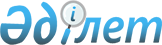 Облыс әкімінің 1998 жылғы 7 қазандағы N 207 шешіміне өзгерістер енгізу
					
			Күшін жойған
			
			
		
					Солтүстік Қазақстан облысы әкімінің шешімі 2000 жылғы 9 қарашадағы N 212 Солтүстік Қазақстан облысының Әділет басқармасында 11.12.2000ж. N 184 тіркелді. Күші жойылды - Солтүстік Қазақстан облысы әкімінің 2008 жылғы 30 шілдедегі N 21 Шешімімен

      Ескерту. Күші жойылды - Солтүстік Қазақстан облысы әкімінің 2008.07.30 N 21 Шешімімен      Қазақстан Республикасы Үкiметiнiң 1996 жылғы 24 желтоқсандағы N 1598 P961598_ қаулысымен бекiтiлген Қазақстан Республикасының Iшкi iстер органдарының учаскелiк уәкiлi туралы Ережесi негiзiнде ШЕШIМ қабылдаймын:

      1. Облыс әкiмiнiң 1998 жылғы 7 қазандағы "Қоғамдық тәртiптi нығайту және құқық бұзушылықты болдырмау және алдын алуда iшкi iстердiң учаскелiк уәкiлеттерiнiң рөлiн арттыру жөнiндегi қосымша шаралар туралы" Қазақстан Республикасы Үкiметiнiң 1996 жылғы 24 желтоқсандағы N 1598 қаулысын орындау барысы туралы" N 207 шешiмiнiң 4 тармағының 1 тармақшасы алынып тасталсын.    Облыс әкімі    (Маман: Д.Қ. Ысқақова)
					© 2012. Қазақстан Республикасы Әділет министрлігінің «Қазақстан Республикасының Заңнама және құқықтық ақпарат институты» ШЖҚ РМК
				